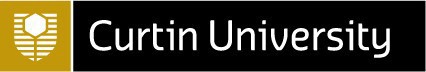 This checklist should be completed by the line managers of staff who have responsibility for managing or working with hazardous materials and equipment, as part of their exit plan from the University, to ensure compliance with the University’s Staff Exiting process.  https://staffportal.curtin.edu.au/employment/leaving-curtin/exiting-guidelines/. A copy of the completed form should be provided to the facility manager(s) and retained in the local area(s).Hazardous materials/equipment includes:AsbestosBoth raw (i.e., rock samples) and refined samples (building materials)Biological MaterialsIncludes genetically modified organisms (GMOs), imported biosecurity materials, pathogenic microorganisms and clinical samples from humans or animalsChemicals Includes printer toners, cleaning products, batteries, solvents, paints, herbicides, agricultural chemicals, fuels, herbicides, and laboratory chemicalsLasersThis includes all laser pointers, LED lasers, laser cutters/engravers and other laser emitting devicesIrradiating ApparatusIncludes x-ray machines, neutron generators, transilluminators, UV or Infrared light sourcesMedicines and PoisonsRadioactive materialsAll radioactive substances, including naturally occurring radioactive materials (NORM)Soil samplesStaff Exiting Checklist: Hazardous MaterialsExiting Staff DetailsExiting Staff DetailsExiting Staff DetailsExiting Staff DetailsName:_______________________Staff ID:_______________________Area/Division:_______________________School/Area:_______________________Cease Date:_______________________ChecklistComplete?DetailsCheck that all approvals/permits have been cancelled or reassigned for:Human research ethicsWorking with Children cardAnimal research ethics approval and permits Radiation ProjectsNotify relevant facility managers and/or area managers that the individual is leaving. Ensure any safety, access or emergency signage is updated to reflect the new contact(s). Identify all the hazardous materials, research samples, equipment, or assets that the exiting staff member created, acquired, or otherwise had responsibility for, and identify whether they belong to them personally or to Curtin.  (All registered radiation equipment belongs to Curtin under the Radiation Safety Act).For Curtin materials/equipment, identify the Curtin person who will be the new custodian when they leave – enter details of new custodian(s), or attach further documentation.(Note: Where an appropriate responsible person is not identified for hazardous materials/equipment of the staff member ceasing employment, then any materials left by the staff member will automatically transfer to the custodianship of the line manager.)ChecklistComplete?DetailsIdentify what hazardous materials, research samples, equipment and assets:Will be disposed ofMust be or will be retained by CurtinWill be transferred from Curtin(Note: Funding bodies, publishers, the Human Research Ethics Committee, and the State Records Act have specific retention times for samples.) Ensure that the new custodian has all the relevant Permits/Licences/Approvals associated with Curtin’s hazardous materials and equipment, including:Import PermitsGenetically Modified Organism Dealing Approvals (not transferrable between individuals, must be separately applied for)Poisons PermitsRadiation Licences (not transferrable between individuals, must be separately applied for)Hand over Curtin’s hazardous materials, research samples, equipment, and assets to their new custodian.  Where relevant, ensure the handover includes: Retention timesSafe storage periodsExpiry datesUser guides/manuals/instructions(Note: Funding bodies, publishers, the Human Research Ethics Committee, and the State Records Act have specific retention times for samples.) Ensure that the new custodian understands their responsibilities for these hazardous materials/equipment and relabels and stores these appropriately. For any materials or equipment that are of no further use or imminently expiring, ensure they have been disposed of appropriately. (For assistance with disposal, refer to the Biosafety Manual, Chemical Management Plan, Radiation Safety Manual.) For any hazardous materials or equipment belonging to the exiting staff member personally, ensure they have organised to transport these off campus according to the relevant transport codes. For any items registered to Curtin, ensure the relevant compliance officer/government body has been notified. (Note, all radiation equipment is registered to Curtin)Exiting staff member and new custodian to ensure all hazardous materials records, systems and inventories are updated.Ensure the exiting staff member’s lab and office areas have been cleaned and decontaminated.Line manager to CompleteLine manager to CompleteLine manager to CompleteLine manager to CompleteName: ___________________________Staff ID:_______________________Position:___________________________Signature:_______________________Area:___________________________Date:_______________________Exiting Staff Member to CompleteExiting Staff Member to CompleteExiting Staff Member to CompleteExiting Staff Member to CompleteI, _________________________________ , certify that I have suitably disposed of, or handed over, all hazardous materials and equipment I was responsible for, to the best of my knowledge and ability. I, _________________________________ , certify that I have suitably disposed of, or handed over, all hazardous materials and equipment I was responsible for, to the best of my knowledge and ability. I, _________________________________ , certify that I have suitably disposed of, or handed over, all hazardous materials and equipment I was responsible for, to the best of my knowledge and ability. I, _________________________________ , certify that I have suitably disposed of, or handed over, all hazardous materials and equipment I was responsible for, to the best of my knowledge and ability. Name: _______________________Staff ID:_______________________Signature:_______________________Date:_______________________